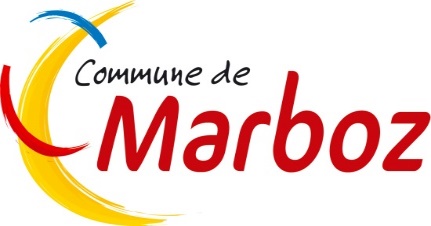 Délibération D2023101602 examinée le 16/10/2023 Décision modificative budgétaire n° 3√ approuvéeDélibération D2023101603 examinée le 16/10/2023Extinction partielle de l’éclairage public sur 8 nouveaux secteurs de la commune√ approuvéeDélibération D2023101604 examinée le 16/10/2023Convention ENEDIS pour l’embellissement du transformateur du terrain de foot√ approuvéeDélibération D2023101605 examinée le 16/10/2023Subvention exceptionnelle à l’ESBM Football √ approuvéeDélibération D2023101606 examinée le 16/10/2023Convention de partenariat avec l’association Familles Rurales Enfance et Jeunesse (AFREJ) concernant la reprise du centre de loisirs √ approuvéeDélibération D2023101607 examinée le 16/10/2023Bilan d’activité du conseiller numérique √ approuvéeDélibération D2023101608 examinée le 16/10/2023Programme de coupes de bois 2024√ approuvée